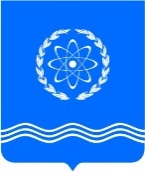 ОБНИНСКОЕ ГОРОДСКОЕ СОБРАНИЕГОРОДСКОГО ОКРУГА «ГОРОД ОБНИНСК»Р Е Ш Е Н И Е № 04-35г. Обнинск                                                                 «26» июня 2012 годаО внесении дополнений в решение Обнинскогогородского Собрания № 03-85 от 26.01.2010 года«Об установлении единовременной социальнойвыплаты в связи с юбилейными датами лицам,проживающим в городе Обнинске»В соответствии со статьей 28 Устава муниципального образования "Город Обнинск", Обнинское городское СобраниеРЕШИЛО:Дополнить решение Обнинского городского Собрания № 03-85 от 26.01.2010 года «Об установлении единовременной социальной выплаты в связи с юбилейными датами лицам, проживающим в городе Обнинске» пунктами 4 и 5 следующего содержания:«4. В соответствии с указанием Президента Российской Федерации от 31.05.2012 года № Пр-1438 о вручении персональных поздравлений Президента Российской Федерации ветеранам Великой Отечественной войны в связи с юбилейными днями рождения, начиная с 90-летнего возраста, Управлению социальной защиты населения:4.1. Организовать персональные поздравления за счет средств, выделенных на единовременные социальные выплаты, установленные пунктами 1,2 настоящего решения.4.2. Уведомлять Главу городского самоуправления, Председателя городского Собрания и главу Администрации города о предстоящих поздравлениях не позднее, чем за 3 дня до даты поздравительных мероприятий.4.3. Согласовывать участие Главы городского самоуправления, Председателя городского Собрания и главы Администрации города в поздравительных мероприятиях.5. Глава городского самоуправления, Председатель городского Собрания и глава Администрации города участвуют в поздравительных мероприятиях по случаю юбилеев заслуженных жителей города».Решение вступает в силу со дня официального опубликования и распространяется на правоотношения, возникшие с 12 июня 2012 года.Глава городского самоуправления, Председатель городского Собрания                                                                В.Н. Савин2 - в дело    1 – прокуратура                                         1 – правовое управление Администрации города 1 – общий отдел Администрации города1 – управление финансов по городу Обнинску1 – КСП1 – ООО Фирма «Земля-Сервис»1 – ООО «Компания Тектон»